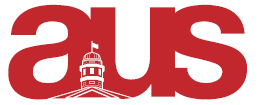 Report of LAPSA, AUS Council February 8 2017Facebook group created to better facilitate communication between board"Get to know liberal arts" brunch is scheduled for Friday February 17th 10:30-12:30 Most likely Prof. Posthumus, Bolongaro, and Soranzo will be in attendance, all execs will beMore planning and information to comeWine and cheese is coming up in March –date already booked with AUSAttempting to elaborate with other interdisciplinary associations in order to get more students involved The next meeting is TBD but will be within the next 2 weeks most likely on campus during a weekday afternoon.Respectfully Submitted,Olivia Maccioni 260621136VP Academic/VP External